Séance « De la fleur au pain au miel »Objectifs Compétences du socle commun travaillées (en italique les compétences principales)Programmes (BO du 24/12/2015) Parcours Indications préliminaires pour le déroulé de la séanceAnimation vivement conseillée par un apiculteur ou un animateur compétent comme Paul Yvan de St Léger.Lieu : une salle équipée de lavabos et paillasses + rétroprojecteur = ATELIER HAS des SEGPA idéal… Temps : 1h30 -2h idéalMatériel par élève : balance / pétrin / cuillère / tablier / verre / sachet papier contenance 1k Ingrédients : Farine / sel / levure de boulanger / eau / miel (lavande, thym, citronnier…)  Eléments pour compléter la fiche élèveLes fleurs mellifères produisent du NECTAR (ex pissenlit  // Rose non mellifère) que les abeilles avalent puis recrachent dans la bouche d’une autre abeille qui elle va le recracher dans une alvéole.Les 4 ruches dans l’ordre : 2 (Antiquité) 1 (ruche naturelle) 4 (ruche actuelle) 3 (ruche en paille XIXe s.)Les produits de la ruche : miel / cire / pollen / gelée royale + propolis.On enfume la ruche pour distraire les abeilles, qui se mettent à battre des ailes pour aérer la ruche.On ne doit jamais avoir de gestes brusques et cogner la ruche sinon attention aux piqûres !Expérience durant l’atelier : goûter du pollen / la pâte crue…Pour aller plus loinwww.latelierdessaisons.fr          www.mielinfrance.fr             www.laruchequiditoui.fr    www.futura-sciences.com/planete/dossiers/zoologie-abeille-sentinelle-ecologique-684/page/7/                               « De la fleur au pain au miel… »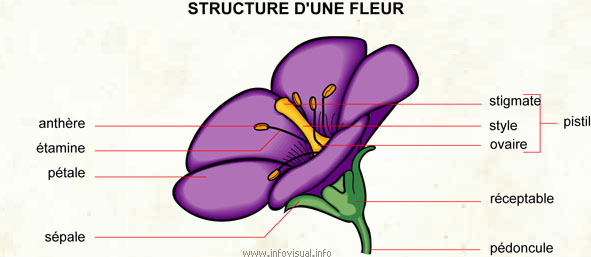 Intervenant : Paul Yvan de St Léger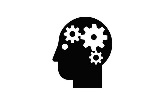  A nos cerveaux ! Les fleurs mellifères…ou le régal des abeilles !Toutes les fleurs sont-elles mellifères ? ……………….. Une fleur mellifère : ………………………  Une fleur non mellifère : ……………..............Quelle est la particularité d’une fleur mellifère ? ……………………………………………Comment l’abeille transforme-t-elle le nectar en miel ? …………………………………...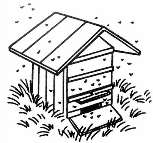 Abeille ou pas ?Entoure l’abeille qui se cache parmi ses faux-amis !   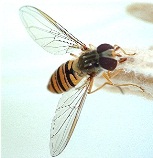 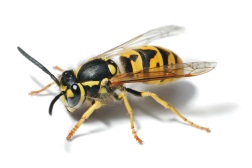 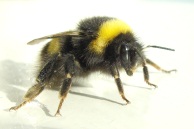 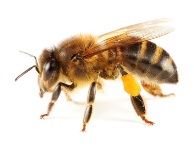 Les ruches de l’Antiquité à nos jours (Numérotez-les de 1 à 4 par ordre chronologique)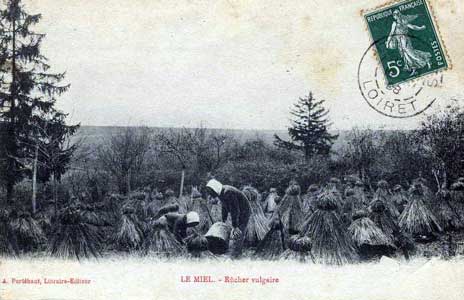 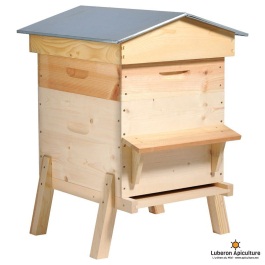 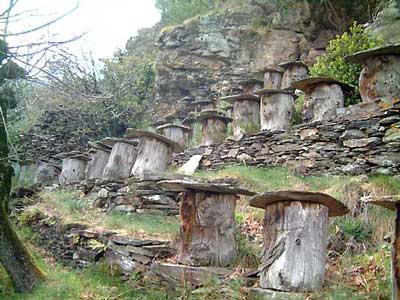 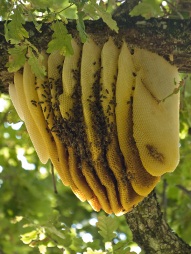 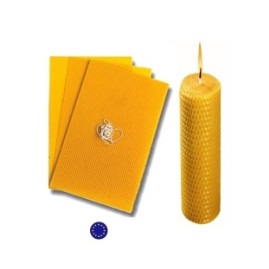 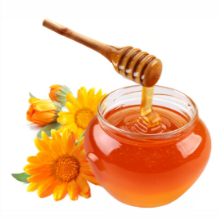 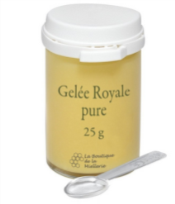 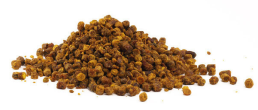 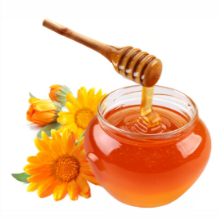 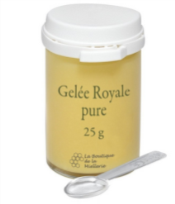 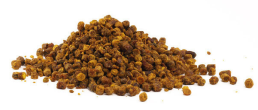 Les produits de la ruche : nommez-les !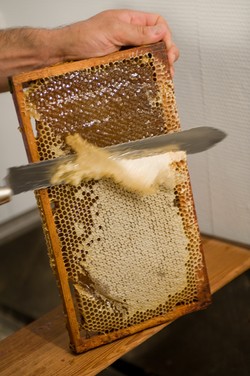 _La main à la pâte (à pain) !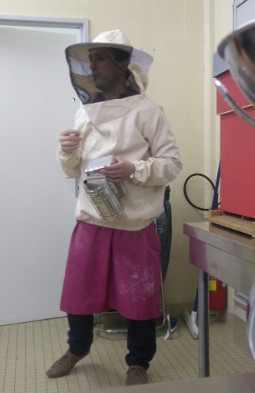 Nous sommes invités dans …………………………………………………..  La récolte du miel…en pratique :Paul Yvan explique le fonctionnement de la ruche, le costume d’apiculteur, l’enfumage pour récolter le miel.Pourquoi enfume-t-on la ruche au moment de la récolte ?Pour faire sortir les abeillesPour endormir les abeillesPour détourner leur attentionQu’est-ce que l’on ne doit JAMAIS faire avec une ruche ?……………………………………………………………………..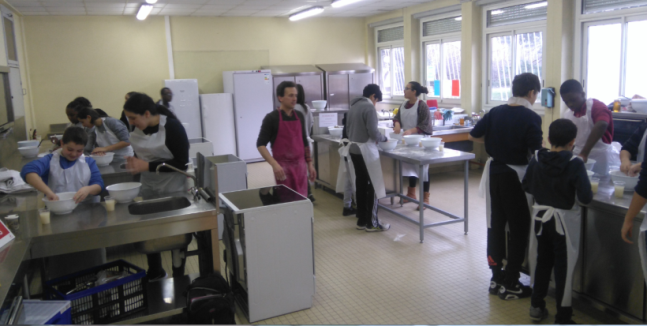 La fabrication d’un pain au miel :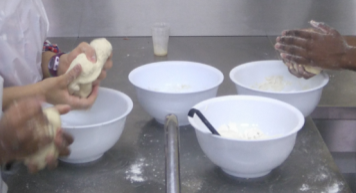 Faire tremper la levure dans le verre d’eau tiède 10 minDans le pétrin verser la farine, le sel puis la levure.Pétrir la pâte jusqu’à obtention d’une pâte homogène et lisse, qui n’adhère plus aux mains.Ajouter le miel (de châtaigner, pin, lavande, citronnier de préférence car plus goûtu…) puis pétrir à nouveau.Laisser reposer le pâton de pain à 20 °c sous un torchon durant 2h minimum.Avant de le faire cuire, le modeler comme un « champignon » en aérant la pâte.Faire cuire à 200 °c durant 15-20 min à côté d’un verre d’eau.Domaine 2 Les méthodes et outils pour apprendreDéfinir et respecter une organisation et un partage des tâches dans le cadre d’un travail de groupe.Domaine 3  La formation de la personne et du citoyenAvoir un comportement respectueux vis-à-vis des règles et des autres.Domaine 4 Les systèmes naturels et les systèmes techniquesMettre en œuvre une démarche expérimentale, concevoir un produit (pain)Domaine 5 les représentations du monde et l'activité humaineAnalyser quelques enjeux du développement durable dans le contexte des sociétés étudiéesHGDes ressources à gérer et renouvelerEMCDévelopper une conscience citoyenne, sociale et écologiqueSVTRelier la nature des aliments et leurs apports qualitatifs pour comprendre l’importance de l’alimentation pour l’organisme    et identifier l’impact des activités humaines sur l’environnementParcours citoyen Développement d’une conscience écologiqueParcours avenir Découverte de l’apiculture et des métiers autour du mielParcours santé Les usages et bienfaits du miel dans l’alimentation